National Alumni Association, IncorporatedA State and University System of 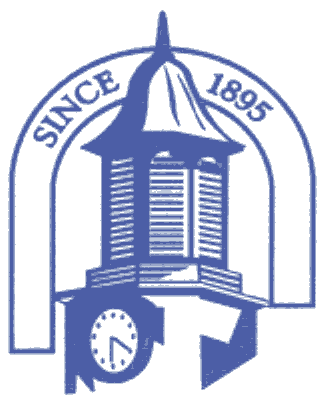 Fort   1005 State University Drive - Fort Valley, Georgia 31030-4313FORT   ALUMNI HALL OF FAMEOFFICIAL NOMINATION FORMName of Nominee________________________________________________Chapter Affiliation _______________________________________________Present Address:  Number and Street _________________________________City _____________________________ State _______ Zip Code _________Home Telephone Number:  Area Code ________   Number _______________Email address____________________________________________________Marital Status (Please Check):   Married _____ Single _____ Widowed _____If Married, Spouse’s Name: ________________________________________Is spouse a graduate of Fort Valley State University?  Yes _____      No _____If “no”, spouse is a graduate of ______________________________________If there are children, give name, sex and age of each child:NAME                                                            SEX                                       AGE______________________________________________________________________________________________________________________________________________________________________________________________________________________________________________________________________________________________________________________________________________________________________________________________________Degree(s) earned:    COLLEGE OR UNIVERSITY                   DEGREE       MAJOR                            DATE________________________________________________________________________________________________________________________________________________________________________________________________________________________________________________________________________________________________________________________Category of Nomination:  Check only one.  If no category is checked, or if more than one category is checked, the nomination form will have been made invalid, and the nomination unacceptable.______ Athletic		______ Community Service	______ Law______ Education		______ Health Sciences	______ The Arts______ Politics		______ Blue and Gold	______ Business______ Military ServiceFVSU Honors and/or Achievements:______________________________________________________________________________________________________________________________________________________________________________________________________________________________________________________________________________________________________________________________________________________________________________________________________Other Honors and/or Achievements:__________________________________________________________________________________________________________________________________________________________________________________________________________________________________________________________________________________________________________________________________________________________________________________________________________________________________________________________________________________________________________________________________________________________________Civic and Community Activities:______________________________________________________________________________________________________________________________________________________________________________________________________________________________________________________________________________________________________________________________________________________________________________________________________________________________________________________________________________________________________________________________Employment History:______________________________________________________________________________________________________________________________________________________________________________________________________________________________________________________________________________________________________________________________________________________________________________________________________Publications:TITLE                                             PERIODICAL                                DATE____________________________________________________________________________________________________________________________________________________________________________________________________________________________________________________________________________________________________________________________________________________Biographical Sketches (“Who’s Who in America”, etc.) _______________________________________________________________________________________________________________________________________________________________________________________________________________________________________________________________________________________________________________________________________________Give specific reasons for recommending this person for the FVSU Alumni Hall of Fame__________________________________________________________________________________________________________________________________________________________________________________________________________________________________________________________________________________________________________________________________________________________________________________________________________________________________________________________________________________________________________________________________________________________________Nominated by: (Signature) __________________________________________________If a graduate of FVSU, give date of graduation ______________________Mailing Address ______________________________________________		Telephone _______________________       Date ____________________Please submit a 5 X 7 photo of the nominee.  This official nomination form must be completed and accompanied by an inclusive resumé, and two current letters of recommendation.Instructions for completing the Nomination Form:Nominees must complete the official form and if additional space is needed, please provide attachments.Please answer every question.  If not applicable, state not applicable.To meet the deadline, letters must be postmarked by April 5, 2019.Revised - 2016